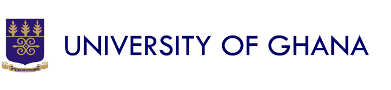 UG PAN-AFRICAN DOCTORAL ACADEMYREGISTRATION FORM: JULY 2015 Doctoral School(PS: Places for each Module will be offered strictly on a First Come-First Served Basis)A. PERSONAL DETAILSB. CONTACT INFORMATIONC.  MODULE SELECTIOND. SPONSORSHIP (Non UG Participants)I intend to sponsor my participation from my own/institutional resources	                    I wish to apply for sponsorship from UG-PADA:	         Tuition SubsistenceE. CONFIRMATION TITLE:SURNAME:SURNAME:OTHER NAME(S):OTHER NAME(S):OTHER NAME(S):DEPARTMENT/SCHOOL IN WHICH YOU ARE REGISTERED:DEPARTMENT/SCHOOL IN WHICH YOU ARE REGISTERED:DEPARTMENT/SCHOOL IN WHICH YOU ARE REGISTERED:UNIVERSITY WHERE REGISTERED:UNIVERSITY WHERE REGISTERED:UNIVERSITY WHERE REGISTERED:STUDENT ID NUMBER:STUDENT ID NUMBER:YEAR OF PROGRAMME :PRIMARY MOBILE PHONE NO:ALTERNATIVE MOBILE PHONE NO(S):PRIMARY EMAILALTERNATIVE EMAIL ADDRESSHAVE YOU ATTENDED ANY DOCTORAL SCHOOLS?                                                                                  YES/NO IF YES, INDICATE WHERE AND LIST THE COURSES  TAKEN:PLEASE SELECT  MODULES FOR JULY SCHOOLS  IN ORDER OF PREFERENCEPLEASE SELECT  MODULES FOR JULY SCHOOLS  IN ORDER OF PREFERENCE1.1.2.2.3.3.PLEASE  SIGN BELOW TO CONFIRM YOUR FULL PARTICIPATIONPLEASE  SIGN BELOW TO CONFIRM YOUR FULL PARTICIPATIONAPPLICANT’S SIGNATURE: DATE:I certify that …………………………………………………………………………………………………….……is a PhD student under my supervision/in my Department and that if given a place s/he will attend the full course.SUPERVISOR/HOD’S SIGNATURE:DATE: